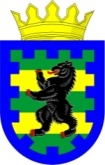 РЕСПУБЛИКА КАРЕЛИЯПРИОНЕЖСКИЙ МУНИЦИПАЛЬНЫЙ РАЙОНАДМИНИСТРАЦИЯ ДЕРЕВЯНСКОГО СЕЛЬСКОГО ПОСЕЛЕНИЯПОСТАНОВЛЕНИЕОт ___  декабря 2022 года							№ПРОЕКТОб утверждении программы профилактики рисков причинения вреда (ущерба) охраняемым законом ценностям по муниципальному контролюв сфере благоустройства на территории Деревянского сельского поселения  
Прионежского муниципального района Республики Карелия на 2023 годВ соответствии с Федеральным законом от 31.07.2020 № 248-ФЗ «О государственном контроле (надзоре) и муниципальном контроле в Российской Федерации», постановлением Правительства Российской Федерации от 25.06.2021 № 990 «Об утверждении Правил разработки и утверждения контрольными (надзорными) органами программы профилактики рисков причинения вреда (ущерба) охраняемым законом ценностям», Уставом Деревянского сельского поселения, Администрация Деревянского сельского поселенияПОСТАНОВЛЯЕТ:1.Утвердить программу профилактики рисков причинения вреда (ущерба) охраняемым законом ценностям по муниципальному контролю в сфере благоустройства на территории Деревянского сельского поселения Прионежского муниципального района Республики Карелия   на 2023 год согласно приложению к настоящему постановлению.2. Разместить настоящее постановление в информационном бюллетене «Вестник Деревянского сельского поселения» и разместить на сайте муниципального образования «Деревянское сельское поселение» http://derevyannoe.ru.3. Настоящее постановление вступает в силу с 1 января 2023 года.Глава Деревянского сельского поселения                               А.В. РомановПриложение к постановлению Администрации Деревянского сельского поселенияот _____2022 № ___ПРОГРАММАпрофилактики рисков причинения вреда (ущерба)охраняемым законом ценностям по муниципальному контролюв сфере благоустройства на территории Деревянского сельского поселения  
Прионежского муниципального района Республики Карелия на 2023 годI. Анализ текущего состояния осуществления вида контроля, описание текущего 
развития профилактической деятельности контрольного органа, характеристика проблем, 
на решение которых направлена программа профилактикиI. Анализ текущего состояния осуществления вида контроля, описание текущего 
развития профилактической деятельности контрольного органа, характеристика проблем, 
на решение которых направлена программа профилактикиI. Анализ текущего состояния осуществления вида контроля, описание текущего 
развития профилактической деятельности контрольного органа, характеристика проблем, 
на решение которых направлена программа профилактикиI. Анализ текущего состояния осуществления вида контроля, описание текущего 
развития профилактической деятельности контрольного органа, характеристика проблем, 
на решение которых направлена программа профилактикиI. Анализ текущего состояния осуществления вида контроля, описание текущего 
развития профилактической деятельности контрольного органа, характеристика проблем, 
на решение которых направлена программа профилактикиI. Анализ текущего состояния осуществления вида контроля, описание текущего 
развития профилактической деятельности контрольного органа, характеристика проблем, 
на решение которых направлена программа профилактики№ЗначениеЗначениеХарактеристика значенияХарактеристика значенияХарактеристика значения1.1Анализ текущего состояния осуществления муниципального контроля в сфере благоустройстваАнализ текущего состояния осуществления муниципального контроля в сфере благоустройстваПредметом муниципального контроля в сфере благоустройства на территории Деревянского сельского поселения Прионежского муниципального района Республики Карелия (далее – муниципальный контроль в сфере благоустройства) является:1)соблюдение юридическими лицами, индивидуальными предпринимателями, гражданами (далее – контролируемые лица) Правил благоустройства на территории Деревянского сельского поселения (далее – Правила благоустройства), требований к обеспечению доступности для инвалидов объектов социальной, инженерной и транспортной инфраструктур и предоставляемых услуг (далее – обязательные требования);2) исполнение решений, принимаемых по результатам контрольных мероприятий. Объектами муниципального контроля (далее – объект контроля) являются:1) деятельность, действия (бездействие) контролируемых лиц в сфере благоустройства территории Деревянского сельского поселения Прионежского муниципального района Республики Карелия, в рамках которых должны соблюдаться обязательные требования, в том числе предъявляемые к контролируемым лицам, осуществляющим деятельность, действия (бездействие);2) результаты деятельности контролируемых лиц, в том числе работы и услуги, к которым предъявляются обязательные требования;3) здания, строения, сооружения, территории, включая земельные участки, предметы и другие объекты, в том числе элементы и объекты благоустройства, которыми контролируемые лицами владеют и (или) пользуются и к которым предъявляются обязательные требования в сфере благоустройства.За текущий период 2022 года в рамках муниципального контроля за соблюдением Правил благоустройства внеплановые проверки, мероприятия по контролю без взаимодействия с субъектами контроля на территории Деревянского сельского поселения не проводились.Предостережения о недопустимости нарушений обязательных требований при осуществлении муниципального контроля подконтрольным субъектам не выдавались.Случаи причинения субъектами контроля вреда охраняемым законом ценностям, а также случаи возникновения чрезвычайных ситуаций природного и техногенного характера не установлены.Предметом муниципального контроля в сфере благоустройства на территории Деревянского сельского поселения Прионежского муниципального района Республики Карелия (далее – муниципальный контроль в сфере благоустройства) является:1)соблюдение юридическими лицами, индивидуальными предпринимателями, гражданами (далее – контролируемые лица) Правил благоустройства на территории Деревянского сельского поселения (далее – Правила благоустройства), требований к обеспечению доступности для инвалидов объектов социальной, инженерной и транспортной инфраструктур и предоставляемых услуг (далее – обязательные требования);2) исполнение решений, принимаемых по результатам контрольных мероприятий. Объектами муниципального контроля (далее – объект контроля) являются:1) деятельность, действия (бездействие) контролируемых лиц в сфере благоустройства территории Деревянского сельского поселения Прионежского муниципального района Республики Карелия, в рамках которых должны соблюдаться обязательные требования, в том числе предъявляемые к контролируемым лицам, осуществляющим деятельность, действия (бездействие);2) результаты деятельности контролируемых лиц, в том числе работы и услуги, к которым предъявляются обязательные требования;3) здания, строения, сооружения, территории, включая земельные участки, предметы и другие объекты, в том числе элементы и объекты благоустройства, которыми контролируемые лицами владеют и (или) пользуются и к которым предъявляются обязательные требования в сфере благоустройства.За текущий период 2022 года в рамках муниципального контроля за соблюдением Правил благоустройства внеплановые проверки, мероприятия по контролю без взаимодействия с субъектами контроля на территории Деревянского сельского поселения не проводились.Предостережения о недопустимости нарушений обязательных требований при осуществлении муниципального контроля подконтрольным субъектам не выдавались.Случаи причинения субъектами контроля вреда охраняемым законом ценностям, а также случаи возникновения чрезвычайных ситуаций природного и техногенного характера не установлены.Предметом муниципального контроля в сфере благоустройства на территории Деревянского сельского поселения Прионежского муниципального района Республики Карелия (далее – муниципальный контроль в сфере благоустройства) является:1)соблюдение юридическими лицами, индивидуальными предпринимателями, гражданами (далее – контролируемые лица) Правил благоустройства на территории Деревянского сельского поселения (далее – Правила благоустройства), требований к обеспечению доступности для инвалидов объектов социальной, инженерной и транспортной инфраструктур и предоставляемых услуг (далее – обязательные требования);2) исполнение решений, принимаемых по результатам контрольных мероприятий. Объектами муниципального контроля (далее – объект контроля) являются:1) деятельность, действия (бездействие) контролируемых лиц в сфере благоустройства территории Деревянского сельского поселения Прионежского муниципального района Республики Карелия, в рамках которых должны соблюдаться обязательные требования, в том числе предъявляемые к контролируемым лицам, осуществляющим деятельность, действия (бездействие);2) результаты деятельности контролируемых лиц, в том числе работы и услуги, к которым предъявляются обязательные требования;3) здания, строения, сооружения, территории, включая земельные участки, предметы и другие объекты, в том числе элементы и объекты благоустройства, которыми контролируемые лицами владеют и (или) пользуются и к которым предъявляются обязательные требования в сфере благоустройства.За текущий период 2022 года в рамках муниципального контроля за соблюдением Правил благоустройства внеплановые проверки, мероприятия по контролю без взаимодействия с субъектами контроля на территории Деревянского сельского поселения не проводились.Предостережения о недопустимости нарушений обязательных требований при осуществлении муниципального контроля подконтрольным субъектам не выдавались.Случаи причинения субъектами контроля вреда охраняемым законом ценностям, а также случаи возникновения чрезвычайных ситуаций природного и техногенного характера не установлены.1.2Описание текущего развития профилактической деятельности АдминистрацииОписание текущего развития профилактической деятельности АдминистрацииВ процессе осуществления муниципального контроля ведется информационно-разъяснительная работа с подконтрольными субъектами, оказывается консультативная помощь, даются разъяснения по вопросам соблюдения обязательных требований в устной форме.В процессе осуществления муниципального контроля ведется информационно-разъяснительная работа с подконтрольными субъектами, оказывается консультативная помощь, даются разъяснения по вопросам соблюдения обязательных требований в устной форме.В процессе осуществления муниципального контроля ведется информационно-разъяснительная работа с подконтрольными субъектами, оказывается консультативная помощь, даются разъяснения по вопросам соблюдения обязательных требований в устной форме.1.3Характеристика проблем, на решение которых направлена программа профилактикиХарактеристика проблем, на решение которых направлена программа профилактикиК основным проблемам в сфере благоустройства, на решение которых направлена Программа профилактики относится:нарушения, предусмотренные Правилами благоустройства в части загрязнения территории, а именно мусор на прилегающих территориях подконтрольных субъектов;причинение вреда объектам благоустройства (повреждение и (или) уничтожение объектов благоустройства: малых архитектурных форм, зеленых насаждений, загрязнение территории различными отходами;улучшение экологической обстановки и санитарно-гигиенических условий жизни граждан, создание безопасных и комфортных условий про проживания населения.К основным проблемам в сфере благоустройства, на решение которых направлена Программа профилактики относится:нарушения, предусмотренные Правилами благоустройства в части загрязнения территории, а именно мусор на прилегающих территориях подконтрольных субъектов;причинение вреда объектам благоустройства (повреждение и (или) уничтожение объектов благоустройства: малых архитектурных форм, зеленых насаждений, загрязнение территории различными отходами;улучшение экологической обстановки и санитарно-гигиенических условий жизни граждан, создание безопасных и комфортных условий про проживания населения.К основным проблемам в сфере благоустройства, на решение которых направлена Программа профилактики относится:нарушения, предусмотренные Правилами благоустройства в части загрязнения территории, а именно мусор на прилегающих территориях подконтрольных субъектов;причинение вреда объектам благоустройства (повреждение и (или) уничтожение объектов благоустройства: малых архитектурных форм, зеленых насаждений, загрязнение территории различными отходами;улучшение экологической обстановки и санитарно-гигиенических условий жизни граждан, создание безопасных и комфортных условий про проживания населения.II. Цели и задачи реализации программы профилактикиII. Цели и задачи реализации программы профилактикиII. Цели и задачи реализации программы профилактикиII. Цели и задачи реализации программы профилактикиII. Цели и задачи реализации программы профилактикиII. Цели и задачи реализации программы профилактики№ЗначениеЗначениеХарактеристика значенияХарактеристика значенияХарактеристика значения2.1Цели реализации программы профилактикиЦели реализации программы профилактики1. Стимулирование добросовестного соблюдения обязательных требований всеми контролируемыми лицами.2. Устранение условий, причин и факторов, способных привести к нарушениям обязательных требований и (или) причинению вреда (ущерба) охраняемым законом ценностям.3. Создание условий для доведения обязательных требований до контролируемых лиц, повышение информированности о способах их соблюдения.1. Стимулирование добросовестного соблюдения обязательных требований всеми контролируемыми лицами.2. Устранение условий, причин и факторов, способных привести к нарушениям обязательных требований и (или) причинению вреда (ущерба) охраняемым законом ценностям.3. Создание условий для доведения обязательных требований до контролируемых лиц, повышение информированности о способах их соблюдения.1. Стимулирование добросовестного соблюдения обязательных требований всеми контролируемыми лицами.2. Устранение условий, причин и факторов, способных привести к нарушениям обязательных требований и (или) причинению вреда (ущерба) охраняемым законом ценностям.3. Создание условий для доведения обязательных требований до контролируемых лиц, повышение информированности о способах их соблюдения.2.2Задачи реализации программы профилактикиЗадачи реализации программы профилактики1. Полнота и своевременность информирования контролируемых лиц и иных заинтересованных лиц по вопросам соблюдения обязательных требований.2. Соблюдение порядка и сроков консультирования контролируемых лиц и их представителей по вопросам, связанным с организацией и осуществлением муниципального контроля.3. Повышение правосознания и правовой культуры руководителей органов местного самоуправления, юридических лиц, индивидуальных предпринимателей и граждан.4. Выявление условий, причин и факторов, способных привести к нарушениям обязательных требований и (или) причинению вреда (ущерба) охраняемым законом ценностям, определение способов устранения или снижения рисков их возникновения.5. Выявление типичных нарушений обязательных требований и подготовка предложений по их профилактике.6. Обеспечение единообразных подходов к применению Администрацией и ее должностными лицами обязательных требований, законодательства Российской Федерации о муниципальном контроле.	1. Полнота и своевременность информирования контролируемых лиц и иных заинтересованных лиц по вопросам соблюдения обязательных требований.2. Соблюдение порядка и сроков консультирования контролируемых лиц и их представителей по вопросам, связанным с организацией и осуществлением муниципального контроля.3. Повышение правосознания и правовой культуры руководителей органов местного самоуправления, юридических лиц, индивидуальных предпринимателей и граждан.4. Выявление условий, причин и факторов, способных привести к нарушениям обязательных требований и (или) причинению вреда (ущерба) охраняемым законом ценностям, определение способов устранения или снижения рисков их возникновения.5. Выявление типичных нарушений обязательных требований и подготовка предложений по их профилактике.6. Обеспечение единообразных подходов к применению Администрацией и ее должностными лицами обязательных требований, законодательства Российской Федерации о муниципальном контроле.	1. Полнота и своевременность информирования контролируемых лиц и иных заинтересованных лиц по вопросам соблюдения обязательных требований.2. Соблюдение порядка и сроков консультирования контролируемых лиц и их представителей по вопросам, связанным с организацией и осуществлением муниципального контроля.3. Повышение правосознания и правовой культуры руководителей органов местного самоуправления, юридических лиц, индивидуальных предпринимателей и граждан.4. Выявление условий, причин и факторов, способных привести к нарушениям обязательных требований и (или) причинению вреда (ущерба) охраняемым законом ценностям, определение способов устранения или снижения рисков их возникновения.5. Выявление типичных нарушений обязательных требований и подготовка предложений по их профилактике.6. Обеспечение единообразных подходов к применению Администрацией и ее должностными лицами обязательных требований, законодательства Российской Федерации о муниципальном контроле.	III. Перечень профилактических мероприятий, сроки (периодичность) их проведенияIII. Перечень профилактических мероприятий, сроки (периодичность) их проведенияIII. Перечень профилактических мероприятий, сроки (периодичность) их проведенияIII. Перечень профилактических мероприятий, сроки (периодичность) их проведенияIII. Перечень профилактических мероприятий, сроки (периодичность) их проведенияIII. Перечень профилактических мероприятий, сроки (периодичность) их проведения№Наименование мероприятияНаименование мероприятияНаименование мероприятияСрок (периодичность) исполненияСтруктурное подразделение и (или) должностные лица Администрации, ответственные за реализацию профилактического мероприятия3.1Информирование:Информирование:Информирование:3.1.1.Размещение и актуализация в сети «Интернет» на официальном сайте контрольного органа (https://www.derevyannoe.ru):Размещение и актуализация в сети «Интернет» на официальном сайте контрольного органа (https://www.derevyannoe.ru):Размещение и актуализация в сети «Интернет» на официальном сайте контрольного органа (https://www.derevyannoe.ru):3.1.1.-текстов нормативных правовых актов, регулирующих осуществление муниципального контроля в сфере благоустройства;-текстов нормативных правовых актов, регулирующих осуществление муниципального контроля в сфере благоустройства;-текстов нормативных правовых актов, регулирующих осуществление муниципального контроля в сфере благоустройства;ПостоянноГлава Деревянского сельского поселения, заместитель Главы Деревянского сельского поселения, ведущий специалист Администрации Деревянского сельского поселения3.1.1.- сведений об изменениях, внесенных в нормативные правовые акты, регулирующие осуществление муниципального контроля в сфере благоустройства, о сроках и порядке их вступления в силу;- сведений об изменениях, внесенных в нормативные правовые акты, регулирующие осуществление муниципального контроля в сфере благоустройства, о сроках и порядке их вступления в силу;- сведений об изменениях, внесенных в нормативные правовые акты, регулирующие осуществление муниципального контроля в сфере благоустройства, о сроках и порядке их вступления в силу;ПостоянноГлава Деревянского сельского поселения, заместитель Главы Деревянского сельского поселения, ведущий специалист Администрации Деревянского сельского поселения3.1.1.- перечня нормативных правовых актов с указанием структурных единиц этих актов, содержащих обязательные требования, оценка соблюдения которых является предметом муниципального контроля в сфере благоустройства, а также информации о мерах ответственности, применяемых при нарушении обязательных требований, с текстами в действующей редакции;- перечня нормативных правовых актов с указанием структурных единиц этих актов, содержащих обязательные требования, оценка соблюдения которых является предметом муниципального контроля в сфере благоустройства, а также информации о мерах ответственности, применяемых при нарушении обязательных требований, с текстами в действующей редакции;- перечня нормативных правовых актов с указанием структурных единиц этих актов, содержащих обязательные требования, оценка соблюдения которых является предметом муниципального контроля в сфере благоустройства, а также информации о мерах ответственности, применяемых при нарушении обязательных требований, с текстами в действующей редакции;По мере принятия иливнесения изменений в нормативные правовые актыГлава Деревянского сельского поселения, заместитель Главы Деревянского сельского поселения, ведущий специалист Администрации Деревянского сельского поселения3.1.1.- руководств по соблюдению обязательных требований, разработанных и утвержденных в соответствии с Федеральным законом от 31.07.2020 № 247-ФЗ «Об обязательных требованиях в Российской Федерации»;- руководств по соблюдению обязательных требований, разработанных и утвержденных в соответствии с Федеральным законом от 31.07.2020 № 247-ФЗ «Об обязательных требованиях в Российской Федерации»;- руководств по соблюдению обязательных требований, разработанных и утвержденных в соответствии с Федеральным законом от 31.07.2020 № 247-ФЗ «Об обязательных требованиях в Российской Федерации»;По мереопубликования на официальных сайтах федеральных органовГлава Деревянского сельского поселения, заместитель Главы Деревянского сельского поселения, ведущий специалист Администрации Деревянского сельского поселения3.1.1.- перечня индикаторов риска нарушения обязательных требований, порядка отнесения объектов контроля к категориям риска;- перечня индикаторов риска нарушения обязательных требований, порядка отнесения объектов контроля к категориям риска;- перечня индикаторов риска нарушения обязательных требований, порядка отнесения объектов контроля к категориям риска;По мере принятия или внесения изменений в переченьиндикаторов риска нарушения обязательных требованийГлава Деревянского сельского поселения, заместитель Главы Деревянского сельского поселения, ведущий специалист Администрации Деревянского сельского поселения3.1.1.- программы профилактики;- программы профилактики;- программы профилактики;По мере принятия или внесения изменений в программупрофилактики рисков причинения вредаГлава Деревянского сельского поселения, заместитель Главы Деревянского сельского поселения, ведущий специалист Администрации Деревянского сельского поселения3.1.1.- исчерпывающего перечня сведений, которые могут запрашиваться органом контроля у контролируемого лица;- исчерпывающего перечня сведений, которые могут запрашиваться органом контроля у контролируемого лица;- исчерпывающего перечня сведений, которые могут запрашиваться органом контроля у контролируемого лица;По мерепринятия или внесения изменений в исчерпывающий переченьсведенийГлава Деревянского сельского поселения, заместитель Главы Деревянского сельского поселения, ведущий специалист Администрации Деревянского сельского поселения3.1.1.- сведений о способах получения консультаций по вопросам соблюдения обязательных требований;- сведений о способах получения консультаций по вопросам соблюдения обязательных требований;- сведений о способах получения консультаций по вопросам соблюдения обязательных требований;По мере необходимостиГлава Деревянского сельского поселения, заместитель Главы Деревянского сельского поселения, ведущий специалист Администрации Деревянского сельского поселения3.1.1.- докладов о муниципальном контроле в сфере благоустройства;- докладов о муниципальном контроле в сфере благоустройства;- докладов о муниципальном контроле в сфере благоустройства;1 раз в год. До 15 марта года, следующего за отчетнымГлава Деревянского сельского поселения, заместитель Главы Деревянского сельского поселения, ведущий специалист Администрации Деревянского сельского поселения3.2Консультирование:Вопросы, по которым осуществляется консультирование:1) порядок проведения контрольных мероприятий;2) периодичность проведения контрольных мероприятий;3) порядок принятия решений по итогам контрольных мероприятий;4) порядок обжалования решений Контрольного органа.Инспекторы осуществляют консультирование контролируемых лиц и их представителей:1) в виде устных разъяснений по телефону, посредством видео-конференц-связи, на личном приеме либо в ходе проведения профилактического мероприятия, контрольного мероприятия;2) посредством размещения на официальном сайте письменного разъяснения по однотипным обращениям (более 10 однотипных обращений) контролируемых лиц и их представителей, подписанного уполномоченным должностным лицом Контрольного органа.Консультирование в письменной форме осуществляется инспекторами в следующих случаях:контролируемым лицом представлен письменный запрос о предоставлении письменного ответа по вопросам консультирования; за время консультирования ответить на поставленные вопросы невозможно;ответ на представленные вопросы требует дополнительного запроса сведений.Консультирование:Вопросы, по которым осуществляется консультирование:1) порядок проведения контрольных мероприятий;2) периодичность проведения контрольных мероприятий;3) порядок принятия решений по итогам контрольных мероприятий;4) порядок обжалования решений Контрольного органа.Инспекторы осуществляют консультирование контролируемых лиц и их представителей:1) в виде устных разъяснений по телефону, посредством видео-конференц-связи, на личном приеме либо в ходе проведения профилактического мероприятия, контрольного мероприятия;2) посредством размещения на официальном сайте письменного разъяснения по однотипным обращениям (более 10 однотипных обращений) контролируемых лиц и их представителей, подписанного уполномоченным должностным лицом Контрольного органа.Консультирование в письменной форме осуществляется инспекторами в следующих случаях:контролируемым лицом представлен письменный запрос о предоставлении письменного ответа по вопросам консультирования; за время консультирования ответить на поставленные вопросы невозможно;ответ на представленные вопросы требует дополнительного запроса сведений.Консультирование:Вопросы, по которым осуществляется консультирование:1) порядок проведения контрольных мероприятий;2) периодичность проведения контрольных мероприятий;3) порядок принятия решений по итогам контрольных мероприятий;4) порядок обжалования решений Контрольного органа.Инспекторы осуществляют консультирование контролируемых лиц и их представителей:1) в виде устных разъяснений по телефону, посредством видео-конференц-связи, на личном приеме либо в ходе проведения профилактического мероприятия, контрольного мероприятия;2) посредством размещения на официальном сайте письменного разъяснения по однотипным обращениям (более 10 однотипных обращений) контролируемых лиц и их представителей, подписанного уполномоченным должностным лицом Контрольного органа.Консультирование в письменной форме осуществляется инспекторами в следующих случаях:контролируемым лицом представлен письменный запрос о предоставлении письменного ответа по вопросам консультирования; за время консультирования ответить на поставленные вопросы невозможно;ответ на представленные вопросы требует дополнительного запроса сведений.По мере необходимостиГлава Деревянского сельского поселения, заместитель Главы Деревянского сельского поселения, ведущий специалист Администрации Деревянского сельского поселения3.3.Объявление предостережения: Объявление предостережений контролируемым лицам для целей принятия мер по обеспечению соблюдения обязательных требованийОбъявление предостережения: Объявление предостережений контролируемым лицам для целей принятия мер по обеспечению соблюдения обязательных требованийОбъявление предостережения: Объявление предостережений контролируемым лицам для целей принятия мер по обеспечению соблюдения обязательных требованийВ течение года (при наличии оснований)Глава Деревянского сельского поселенияIV. Показатели результативности и эффективности программы профилактикиIV. Показатели результативности и эффективности программы профилактикиIV. Показатели результативности и эффективности программы профилактикиIV. Показатели результативности и эффективности программы профилактикиIV. Показатели результативности и эффективности программы профилактикиIV. Показатели результативности и эффективности программы профилактики№ЗначениеХарактеристика значенияХарактеристика значенияХарактеристика значенияХарактеристика значения4.1Показатели результативности и эффективности программы профилактики1) количество проведенных профилактических мероприятий;2) полнота информации, размещенной на официальном сайте контрольного органа в сети «Интернет» в соответствии с частью 3 статьи 46 Федерального закона от 30 июля 2020 года № 248-ФЗ «О государственном контроле (надзоре) и муниципальном контроле в Российской Федерации»;3) количество однотипных и повторяющихся нарушений одним и тем же подконтрольным субъектом;4) доля устраненных нарушений от числа выявленных нарушений обязательных требований, в результате чего была снята угроза причинения вреда охраняемым законом ценностям - 70 - 80 %;5) доля выданных предостережений по результатам рассмотрения обращений с  подтвердившимися сведениями о готовящихся нарушениях обязательных требований или признаках нарушений обязательных требований и  в случае отсутствия подтвержденных данных о том, что нарушение обязательных требований причинило вред (ущерб) охраняемым законом ценностям либо создало угрозу причинения вреда (ущерба) охраняемым законом ценностям 20% и более.1) количество проведенных профилактических мероприятий;2) полнота информации, размещенной на официальном сайте контрольного органа в сети «Интернет» в соответствии с частью 3 статьи 46 Федерального закона от 30 июля 2020 года № 248-ФЗ «О государственном контроле (надзоре) и муниципальном контроле в Российской Федерации»;3) количество однотипных и повторяющихся нарушений одним и тем же подконтрольным субъектом;4) доля устраненных нарушений от числа выявленных нарушений обязательных требований, в результате чего была снята угроза причинения вреда охраняемым законом ценностям - 70 - 80 %;5) доля выданных предостережений по результатам рассмотрения обращений с  подтвердившимися сведениями о готовящихся нарушениях обязательных требований или признаках нарушений обязательных требований и  в случае отсутствия подтвержденных данных о том, что нарушение обязательных требований причинило вред (ущерб) охраняемым законом ценностям либо создало угрозу причинения вреда (ущерба) охраняемым законом ценностям 20% и более.1) количество проведенных профилактических мероприятий;2) полнота информации, размещенной на официальном сайте контрольного органа в сети «Интернет» в соответствии с частью 3 статьи 46 Федерального закона от 30 июля 2020 года № 248-ФЗ «О государственном контроле (надзоре) и муниципальном контроле в Российской Федерации»;3) количество однотипных и повторяющихся нарушений одним и тем же подконтрольным субъектом;4) доля устраненных нарушений от числа выявленных нарушений обязательных требований, в результате чего была снята угроза причинения вреда охраняемым законом ценностям - 70 - 80 %;5) доля выданных предостережений по результатам рассмотрения обращений с  подтвердившимися сведениями о готовящихся нарушениях обязательных требований или признаках нарушений обязательных требований и  в случае отсутствия подтвержденных данных о том, что нарушение обязательных требований причинило вред (ущерб) охраняемым законом ценностям либо создало угрозу причинения вреда (ущерба) охраняемым законом ценностям 20% и более.1) количество проведенных профилактических мероприятий;2) полнота информации, размещенной на официальном сайте контрольного органа в сети «Интернет» в соответствии с частью 3 статьи 46 Федерального закона от 30 июля 2020 года № 248-ФЗ «О государственном контроле (надзоре) и муниципальном контроле в Российской Федерации»;3) количество однотипных и повторяющихся нарушений одним и тем же подконтрольным субъектом;4) доля устраненных нарушений от числа выявленных нарушений обязательных требований, в результате чего была снята угроза причинения вреда охраняемым законом ценностям - 70 - 80 %;5) доля выданных предостережений по результатам рассмотрения обращений с  подтвердившимися сведениями о готовящихся нарушениях обязательных требований или признаках нарушений обязательных требований и  в случае отсутствия подтвержденных данных о том, что нарушение обязательных требований причинило вред (ущерб) охраняемым законом ценностям либо создало угрозу причинения вреда (ущерба) охраняемым законом ценностям 20% и более.